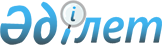 О признании утративших силу некоторых решений городского маслихатаРешение Капшагайского городского маслихата Алматинской области от 15 июля 2015 года № 50-212      В соответствии с подпунктом 1) пункта 2 статьи 40 Закона Республики Казахстан "О нормативных правовых актах", городской маслихат РЕШИЛ:

      Признать утратившими силу решения городского маслихата, согласно приложения.

 Перечень решений городского маслихата, утративших силу
					© 2012. РГП на ПХВ «Институт законодательства и правовой информации Республики Казахстан» Министерства юстиции Республики Казахстан
				
      Председатель сессии

      городского маслихата

Р. Сагитдинов

      Секретарь 

      городского маслихата

К. Ахметтаев
Приложение к решению Капшагайского городского маслихата "О признании утративших силу некоторых решений городского маслихата" от 15 июля 2015 года № 50-212№ 

п/п

Номер и дата решения

Наименование решения 

Дата регистрации в управлении юстиции

 

1

№ 10-50 

от 11 декабря 2012 года

Об утверждении Положения государственного учреждения "Аппарат маслихата города Капшагая" в новой редакции

2

№ 27-113 

от 20 декабря 2013 года

О бюджете города Капшагай на 2014-2016 годы

№ 2543

от 30 декабря

2013 года

3

№ 28-118

от 10 февраля 2013 года

О внесении изменений в решение Капшагайского городского маслихата №27-113 от 20 декабря 2013 года "О бюджете города Капшагай на 2014-2016 годы"

№ 2584

от 19 февраля 

2014 года

4

№ 30-130

от 04 апреля 2014 года

 

О внесении изменений в решение Капшагайского городского маслихата №27-113 от 20 декабря 2013 года "О бюджете города Капшагай на 2014-2016 годы"

№ 2653

от 14 апреля 

2014 года

5

№ 33-146

от 05 мая 2014 года

 

О внесении изменений в решение Капшагайского городского маслихата №27-113 от 20 декабря 2013 года "О бюджете города Капшагай на 2014-2016 годы"

№ 2713

от 19 мая 

2014 года

6

№ 36-160

от 05 августа 2014 года

О внесении изменений в решение Капшагайского городского маслихата №27-113 от 20 декабря 2013 года "О бюджете города Капшагай на 2014-2016 годы"

№ 2811

от 13 августа 

2014 года

7

№ 40-171 

от 15 октября 2014 года 

О внесении изменений в решение Капшагайского городского маслихата №27-113 от 20 декабря 2013 года "О бюджете города Капшагай на 2014-2016 годы"

№ 2879

от 24 октября 

2014 года

 

8

№ 41-173 

от 21 ноября 2014 года 

О внесении изменений в решение Капшагайского городского маслихата №27-113 от 20 декабря 2013 года "О бюджете города Капшагай на 2014-2016 годы"

№ 2937

от 02 декабря 

2014 года

 

